April 10, 2015MICHAEL J. SMEDLEY                                                                                       R-2015-2474765VEOLIA ENERGY PHILA. INC.2600 CHRISTIAN ST.PHILADELPHIA, PA 19146                                               Re:    State Tax Adjustment Surcharge                                                         Veolia Energy Philadelphia, Inc.Dear Mr. Smedley:		On March 26, 2015, Veolia Energy Philadelphia, Inc. (Veolia) filed a State Tax Adjustment Surcharge tariff in response to changes to Pennsylvania corporate tax rates.  The Commission hereby accepts these tariff changes, and we are therefore allowing the tariff changes to go into effect by operation of law.  However, this notification shall not preclude this Commission from investigating the financial affairs of Veolia and, in appropriate cases, ordering refunds or other remedies, which it deems proper.						     Very truly yours,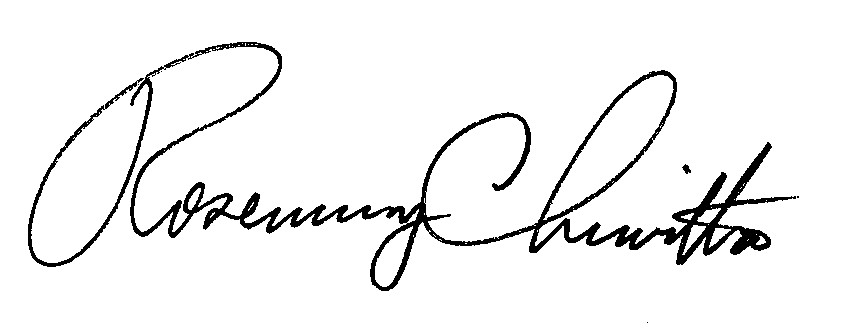 						     Rosemary Chiavetta						     Secretarycc:  	Marissa Boyle, TUS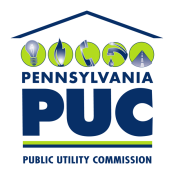  PUBLIC UTILITY COMMISSIONP.O. IN REPLY PLEASE REFER TO OUR FILE